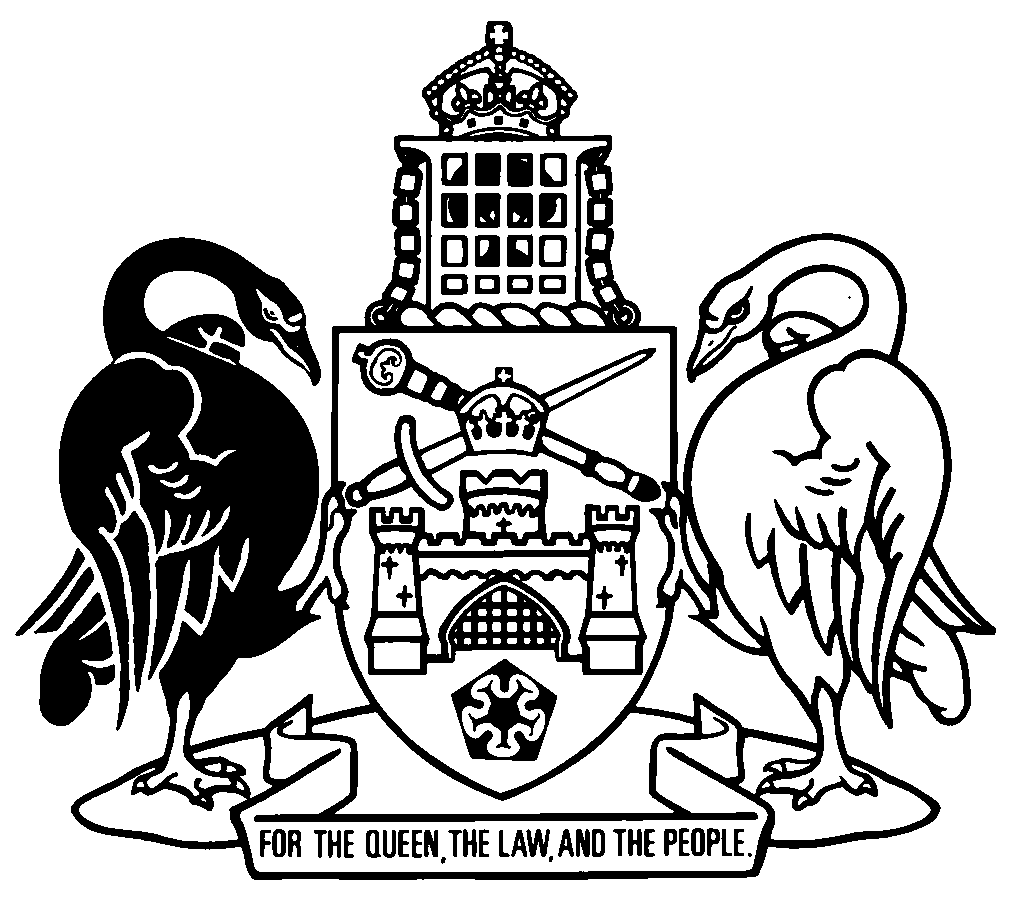 Australian Capital TerritoryMotor Accident Injuries (Premiums and Administration) Amendment Regulation 2020 (No 1)Subordinate Law SL2020-11The Australian Capital Territory Executive makes the following regulation under the Financial Management Act 1996, the Motor Accident Injuries Act 2019, the Road Transport (General) Act 1999 and the Road Transport (Public Passenger Services) Act 2001.Dated 27 March 2020.Andrew BarrMinisterGordon RamsayMinisterAustralian Capital TerritoryMotor Accident Injuries (Premiums and Administration) Amendment Regulation 2020 (No 1)Subordinate Law SL2020-11made under theFinancial Management Act 1996 and the Motor Accident Injuries Act 2019 and the Road Transport (General) Act 1999 and the Road Transport (Public Passenger Services) Act 2001Contents	Page	1	Name of regulation	1	2	Commencement	1	3	Legislation amended	1	4	Section 7 (2), new note	1	5	New section 7 (2A)	1	6	New section 9 (1A)	2	7	Section 9 (1A)	2	8	New parts 3A to 3C	2	9	New section 23 (1A)	4Schedule 1	Consequential amendments	5Part 1.1	Financial Management Regulation 2005	5Part 1.2	Road Transport (Offences) Regulation 2005	6Part 1.3	Road Transport (Public Passenger Services) Regulation 2002	71	Name of regulationThis regulation is the Motor Accident Injuries (Premiums and Administration) Amendment Regulation 2020 (No 1).2	Commencement	(1)	This regulation (other than sections 4 and 7) commences on the day after its notification day.Note	The naming and commencement provisions automatically commence on the notification day (see Legislation Act, s 75 (1)).	(2)	Sections 4 and 7 commence on the later of—	(a)	the commencement of the Motor Accident Injuries (ACAT Costs Orders) Regulation 2020, section 3; and	(b)	the commencement of this regulation, section 3.3	Legislation amendedThis regulation amends the Motor Accident Injuries (Premiums and Administration) Regulation 2019.Note	This regulation also amends other legislation (see sch 1).4	Section 7 (2), new noteinsertNote	Also, the indexation day for an amount that is to be AWE indexed mentioned in the Motor Accident Injuries (ACAT Costs Orders) Regulation 2020, s 6 (3) is 1 October (see that regulation, s 5).5	New section 7 (2A)insert	(2A)	The indexation day for the amount mentioned in section 13C (c) that is to be AWE indexed is 1 October.6	New section 9 (1A)insert	(1A)	This section also applies to an AWE indexed amount mentioned in section 13C (c).7	Section 9 (1A)substitute	(1A)	This section also applies to an AWE indexed amount mentioned in the following sections:	(a)	section 13C (c);	(b)	Motor Accident Injuries (ACAT Costs Orders) Regulation 2020, section 6 (3).8	New parts 3A to 3CinsertPart 3A	Quality of life benefits13A	WPI taken to be 10% in certain circumstances—prescribed requirements—Act, s 133 (1) (b) (i)The injured person must—	(a)	have a current recovery plan under which the injured person requires ongoing treatment and care; and	(b)	be undergoing treatment and care that has been approved by the relevant insurer in accordance with the Act.Example—treatment and care that is ongoingregular occupational therapy and speech pathology sessionsNote	Under the Act, s 124, an injured person’s recovery plan must state the treatment and care approved by the relevant insurer as reasonable and necessary treatment and care for the person.Part 3B	Medical treatment13B	Medical treatment—Act, s 221, def medical treatment	(1)	Treatment provided by a health practitioner is prescribed, other than the following treatment:	(a)	dental treatment not provided by a dentist registered as a dental specialist with the Dental Board of Australia;	(b)	optometry other than post-operative treatment following surgery by a registered medical practitioner;	(c)	paramedicine.Note	Health practitioner—see the Legislation Act, dictionary.
Medical practitioner—see the Legislation Act, dictionary.	(2)	In this section:Dental Board of Australia means the National Health Practitioner Board continued for the dental health profession under the Health Practitioner Regulation National Law Regulation 2018, section 4.Part 3C	Motor accident claims13C	Mandatory final offer accepted—costs—Act, s 266 (2)If a mandatory final offer for at least $30 000 but not more than $50 000 is accepted, costs (including disbursements) must—	(a)	be worked out on a party and party basis; and	(b)	be paid by the insurer; and	(c)	not exceed $5 000 AWE indexed.9	New section 23 (1A)insert	(1A)	An offence against this section is a strict liability offence.Schedule 1	Consequential amendments(see s 3)Part 1.1	Financial Management Regulation 2005[1.1]	Section 5insert	CTP regulatorPart 1.2	Road Transport (Offences) Regulation 2005[1.2]	Schedule 1, part 1.2EsubstitutePart 1.2E	Motor Accident Injuries (Premiums and Administration) Regulation 2019Part 1.3	Road Transport (Public Passenger Services) Regulation 2002[1.3]	Section 164B (4), definitions of ambulance and bussubstituteambulance—see the Motor Accident Injuries (Premiums and Administration) Regulation 2019, schedule 1, section 1.1.bus—see the Motor Accident Injuries (Premiums and Administration) Regulation 2019, schedule 1, section 1.1.Endnotes1	Notification	Notified under the Legislation Act on 2 April 2020.2	Republications of amended laws	For the latest republication of amended laws, see www.legislation.act.gov.au.© Australian Capital Territory 2020column 1itemcolumn 2offence provisioncolumn 3short descriptioncolumn 4offence penalty (pu)column 5infringement penalty ($)column 6demerit points123 (1)licensed insurer not pay amount in collection notice on/before due date20